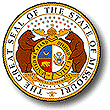 DEPARTAMENTO DE SERVICIOS SOCIALES DE MISURIDIVISIÓN INFANTILFORMULARIO DE RESPUESTA DE LA FAMILIADEPARTAMENTO DE SERVICIOS SOCIALES DE MISURIDIVISIÓN INFANTILFORMULARIO DE RESPUESTA DE LA FAMILIADEPARTAMENTO DE SERVICIOS SOCIALES DE MISURIDIVISIÓN INFANTILFORMULARIO DE RESPUESTA DE LA FAMILIANombre de la familia que completa esta respuestaNombre de la familia que completa esta respuestaTrabajador de desarrollo de recursosTrabajador de desarrollo de recursosNombre del niño que se va a colocarNombre del niño que se va a colocarAdministrador de casos del niñoAdministrador de casos del niñoEl Formulario de respuesta de la familia (CD-192) se desarrolla junto con el Resumen de adopción del niño.  Debe ser completado por la futura familia adoptiva y no por un trabajador de la agencia en nombre de la familia.  El propósito de este formulario es recopilar información pertinente de la familia y brindar a la familia la oportunidad de describir cómo pueden satisfacer las necesidades individualizadas del niño o del grupo de hermanos.  El Resumen de adopción del niño y el Formulario de respuesta de la familiar (CD-192) se utilizan juntos durante el proceso de reunión de adopción.El Formulario de respuesta de la familia (CD-192) se desarrolla junto con el Resumen de adopción del niño.  Debe ser completado por la futura familia adoptiva y no por un trabajador de la agencia en nombre de la familia.  El propósito de este formulario es recopilar información pertinente de la familia y brindar a la familia la oportunidad de describir cómo pueden satisfacer las necesidades individualizadas del niño o del grupo de hermanos.  El Resumen de adopción del niño y el Formulario de respuesta de la familiar (CD-192) se utilizan juntos durante el proceso de reunión de adopción.El Formulario de respuesta de la familia (CD-192) se desarrolla junto con el Resumen de adopción del niño.  Debe ser completado por la futura familia adoptiva y no por un trabajador de la agencia en nombre de la familia.  El propósito de este formulario es recopilar información pertinente de la familia y brindar a la familia la oportunidad de describir cómo pueden satisfacer las necesidades individualizadas del niño o del grupo de hermanos.  El Resumen de adopción del niño y el Formulario de respuesta de la familiar (CD-192) se utilizan juntos durante el proceso de reunión de adopción.El Formulario de respuesta de la familia (CD-192) se desarrolla junto con el Resumen de adopción del niño.  Debe ser completado por la futura familia adoptiva y no por un trabajador de la agencia en nombre de la familia.  El propósito de este formulario es recopilar información pertinente de la familia y brindar a la familia la oportunidad de describir cómo pueden satisfacer las necesidades individualizadas del niño o del grupo de hermanos.  El Resumen de adopción del niño y el Formulario de respuesta de la familiar (CD-192) se utilizan juntos durante el proceso de reunión de adopción.Información generalInformación generalInformación generalInformación general1.  Describa a los miembros actuales de su hogar.1.  Describa a los miembros actuales de su hogar.1.  Describa a los miembros actuales de su hogar.1.  Describa a los miembros actuales de su hogar.2.  Describa los cambios en su familia, incluida la incorporación de niños adoptivos, desde su última evaluación adoptiva en el hogar.2.  Describa los cambios en su familia, incluida la incorporación de niños adoptivos, desde su última evaluación adoptiva en el hogar.2.  Describa los cambios en su familia, incluida la incorporación de niños adoptivos, desde su última evaluación adoptiva en el hogar.2.  Describa los cambios en su familia, incluida la incorporación de niños adoptivos, desde su última evaluación adoptiva en el hogar.3.  Describa cómo se enteró acerca del niño y por qué está interesado en él.3.  Describa cómo se enteró acerca del niño y por qué está interesado en él.3.  Describa cómo se enteró acerca del niño y por qué está interesado en él.3.  Describa cómo se enteró acerca del niño y por qué está interesado en él.Estatus legal y plan de permanenciaEstatus legal y plan de permanenciaEstatus legal y plan de permanenciaEstatus legal y plan de permanencia4.  ¿Qué entiende del estatus legal/plan de permanencia actuales del niño?4.  ¿Qué entiende del estatus legal/plan de permanencia actuales del niño?4.  ¿Qué entiende del estatus legal/plan de permanencia actuales del niño?4.  ¿Qué entiende del estatus legal/plan de permanencia actuales del niño?5.  ¿Cuál es su opinión sobre la comprensión actual de la adopción por parte del niño?5.  ¿Cuál es su opinión sobre la comprensión actual de la adopción por parte del niño?5.  ¿Cuál es su opinión sobre la comprensión actual de la adopción por parte del niño?5.  ¿Cuál es su opinión sobre la comprensión actual de la adopción por parte del niño?Relaciones entre hermanosRelaciones entre hermanosRelaciones entre hermanosRelaciones entre hermanos6.  ¿Es el niño para el que se lo está considerando miembro de un grupo de hermanos? 	  Sí	  No6.  ¿Es el niño para el que se lo está considerando miembro de un grupo de hermanos? 	  Sí	  No6.  ¿Es el niño para el que se lo está considerando miembro de un grupo de hermanos? 	  Sí	  No6.  ¿Es el niño para el que se lo está considerando miembro de un grupo de hermanos? 	  Sí	  No7.  ¿Se están colocando juntos a los hermanos? 	  Sí	  No7.  ¿Se están colocando juntos a los hermanos? 	  Sí	  No7.  ¿Se están colocando juntos a los hermanos? 	  Sí	  No7.  ¿Se están colocando juntos a los hermanos? 	  Sí	  No8.  En el caso de que los niños estén separados de sus hermanos, responda a la siguiente pregunta:Si este niño es colocado con usted, ¿cómo ayudará al niño a continuar sus relaciones con sus hermanos?8.  En el caso de que los niños estén separados de sus hermanos, responda a la siguiente pregunta:Si este niño es colocado con usted, ¿cómo ayudará al niño a continuar sus relaciones con sus hermanos?8.  En el caso de que los niños estén separados de sus hermanos, responda a la siguiente pregunta:Si este niño es colocado con usted, ¿cómo ayudará al niño a continuar sus relaciones con sus hermanos?8.  En el caso de que los niños estén separados de sus hermanos, responda a la siguiente pregunta:Si este niño es colocado con usted, ¿cómo ayudará al niño a continuar sus relaciones con sus hermanos?Conexiones y relaciones del niñoConexiones y relaciones del niñoConexiones y relaciones del niñoConexiones y relaciones del niño9.   Si este niño es colocado con usted, ¿cómo ayudará al niño a continuar sus relaciones con personas y grupos que son importantes para él?9.   Si este niño es colocado con usted, ¿cómo ayudará al niño a continuar sus relaciones con personas y grupos que son importantes para él?9.   Si este niño es colocado con usted, ¿cómo ayudará al niño a continuar sus relaciones con personas y grupos que son importantes para él?9.   Si este niño es colocado con usted, ¿cómo ayudará al niño a continuar sus relaciones con personas y grupos que son importantes para él?Historial de colocaciónHistorial de colocaciónHistorial de colocaciónHistorial de colocación10.  ¿Qué entiende de las razones por las que el niño fue puesto bajo custodia de la División Infantil?10.  ¿Qué entiende de las razones por las que el niño fue puesto bajo custodia de la División Infantil?10.  ¿Qué entiende de las razones por las que el niño fue puesto bajo custodia de la División Infantil?10.  ¿Qué entiende de las razones por las que el niño fue puesto bajo custodia de la División Infantil?11.  Si este niño es colocado con usted, ¿cómo lo afectarán las colocaciones anteriores del niño (incluidas las interrupciones de adopción anteriores)?11.  Si este niño es colocado con usted, ¿cómo lo afectarán las colocaciones anteriores del niño (incluidas las interrupciones de adopción anteriores)?11.  Si este niño es colocado con usted, ¿cómo lo afectarán las colocaciones anteriores del niño (incluidas las interrupciones de adopción anteriores)?11.  Si este niño es colocado con usted, ¿cómo lo afectarán las colocaciones anteriores del niño (incluidas las interrupciones de adopción anteriores)?Necesidades médicas/dentales, de desarrollo/emocionales y educativasNecesidades médicas/dentales, de desarrollo/emocionales y educativasNecesidades médicas/dentales, de desarrollo/emocionales y educativasNecesidades médicas/dentales, de desarrollo/emocionales y educativas12.  Describa cuáles cree que serán los desafíos de criar a un niño con las necesidades específicas de este niño en relación con:12.  Describa cuáles cree que serán los desafíos de criar a un niño con las necesidades específicas de este niño en relación con:12.  Describa cuáles cree que serán los desafíos de criar a un niño con las necesidades específicas de este niño en relación con:12.  Describa cuáles cree que serán los desafíos de criar a un niño con las necesidades específicas de este niño en relación con:Atención médica/odontologíaAtención médica/odontologíaAtención médica/odontologíaAtención médica/odontologíaDesarrolloDesarrolloDesarrolloDesarrolloAspecto conductual y emocionalAspecto conductual y emocionalAspecto conductual y emocionalAspecto conductual y emocionalEducaciónEducaciónEducaciónEducaciónOtras necesidades específicasOtras necesidades específicasOtras necesidades específicasOtras necesidades específicas13.   Describa la formación, la experiencia, los conocimientos o las fortalezas específicos que tenga que lo ayudarán a satisfacer las necesidades específicas de este niño relacionadas con:13.   Describa la formación, la experiencia, los conocimientos o las fortalezas específicos que tenga que lo ayudarán a satisfacer las necesidades específicas de este niño relacionadas con:13.   Describa la formación, la experiencia, los conocimientos o las fortalezas específicos que tenga que lo ayudarán a satisfacer las necesidades específicas de este niño relacionadas con:13.   Describa la formación, la experiencia, los conocimientos o las fortalezas específicos que tenga que lo ayudarán a satisfacer las necesidades específicas de este niño relacionadas con:Atención médica/odontologíaAtención médica/odontologíaAtención médica/odontologíaAtención médica/odontologíaDesarrolloDesarrolloDesarrolloDesarrolloAspecto conductual y emocionalAspecto conductual y emocionalAspecto conductual y emocionalAspecto conductual y emocionalEducaciónEducaciónEducaciónEducaciónOtras necesidades específicasOtras necesidades específicasOtras necesidades específicasOtras necesidades específicas14.  Según las necesidades del niño, describa las maneras en que su familia se adaptará a las citas y los servicios adicionales que el niño pueda necesitar. 14.  Según las necesidades del niño, describa las maneras en que su familia se adaptará a las citas y los servicios adicionales que el niño pueda necesitar. 14.  Según las necesidades del niño, describa las maneras en que su familia se adaptará a las citas y los servicios adicionales que el niño pueda necesitar. 14.  Según las necesidades del niño, describa las maneras en que su familia se adaptará a las citas y los servicios adicionales que el niño pueda necesitar. Personalidad, valores y tradicionesPersonalidad, valores y tradicionesPersonalidad, valores y tradicionesPersonalidad, valores y tradiciones15.  Con base en lo que ha aprendido sobre la personalidad, los valores y las tradiciones de este niño, describa cómo encajará en su familia. 15.  Con base en lo que ha aprendido sobre la personalidad, los valores y las tradiciones de este niño, describa cómo encajará en su familia. 15.  Con base en lo que ha aprendido sobre la personalidad, los valores y las tradiciones de este niño, describa cómo encajará en su familia. 15.  Con base en lo que ha aprendido sobre la personalidad, los valores y las tradiciones de este niño, describa cómo encajará en su familia. 16.  Si se coloca a este niño con usted, describa cómo ayudará al niño a mantener su identidad y a seguir desarrollando tradiciones, valores y creencias que sean importantes para él.16.  Si se coloca a este niño con usted, describa cómo ayudará al niño a mantener su identidad y a seguir desarrollando tradiciones, valores y creencias que sean importantes para él.16.  Si se coloca a este niño con usted, describa cómo ayudará al niño a mantener su identidad y a seguir desarrollando tradiciones, valores y creencias que sean importantes para él.16.  Si se coloca a este niño con usted, describa cómo ayudará al niño a mantener su identidad y a seguir desarrollando tradiciones, valores y creencias que sean importantes para él.Rutina diariaRutina diariaRutina diariaRutina diaria17.  Según lo que haya aprendido sobre la rutina diaria del niño, describa cómo encajará en su familia.17.  Según lo que haya aprendido sobre la rutina diaria del niño, describa cómo encajará en su familia.17.  Según lo que haya aprendido sobre la rutina diaria del niño, describa cómo encajará en su familia.17.  Según lo que haya aprendido sobre la rutina diaria del niño, describa cómo encajará en su familia.18.  Describa cómo su familia puede satisfacer las necesidades de estructura o flexibilidad de este niño.18.  Describa cómo su familia puede satisfacer las necesidades de estructura o flexibilidad de este niño.18.  Describa cómo su familia puede satisfacer las necesidades de estructura o flexibilidad de este niño.18.  Describa cómo su familia puede satisfacer las necesidades de estructura o flexibilidad de este niño.Otra información importanteOtra información importanteOtra información importanteOtra información importante19.  Identifique los apoyos disponibles en su familia y en su comunidad para satisfacer las necesidades específicas del niño.19.  Identifique los apoyos disponibles en su familia y en su comunidad para satisfacer las necesidades específicas del niño.19.  Identifique los apoyos disponibles en su familia y en su comunidad para satisfacer las necesidades específicas del niño.19.  Identifique los apoyos disponibles en su familia y en su comunidad para satisfacer las necesidades específicas del niño.20.  ¿Qué cambios anticipa en su familia si este niño es colocado con usted?20.  ¿Qué cambios anticipa en su familia si este niño es colocado con usted?20.  ¿Qué cambios anticipa en su familia si este niño es colocado con usted?20.  ¿Qué cambios anticipa en su familia si este niño es colocado con usted?21.  ¿Algún niño ha sido quitado de su hogar? 	 Sí	 No21.  ¿Algún niño ha sido quitado de su hogar? 	 Sí	 No21.  ¿Algún niño ha sido quitado de su hogar? 	 Sí	 No21.  ¿Algún niño ha sido quitado de su hogar? 	 Sí	 No22.  Si es así, ¿cuáles fueron las circunstancias?22.  Si es así, ¿cuáles fueron las circunstancias?22.  Si es así, ¿cuáles fueron las circunstancias?22.  Si es así, ¿cuáles fueron las circunstancias?23.  ¿Qué aprendió de esa experiencia?23.  ¿Qué aprendió de esa experiencia?23.  ¿Qué aprendió de esa experiencia?23.  ¿Qué aprendió de esa experiencia?24.  ¿Qué más le gustaría decirnos?24.  ¿Qué más le gustaría decirnos?24.  ¿Qué más le gustaría decirnos?24.  ¿Qué más le gustaría decirnos?Nombre de la persona que completa el formularioNombre de la persona que completa el formularioNombre de la persona que completa el formularioFecha en que se completó